Влияние рисования на здоровье детей.Воспитатель МБДОУ Ирбинский д/с №2 «Теремок»Фокина Е.А.Рисование для ребенка, по мнению многих психологов, способ проявить свое личностное «Я». Взрослые часто не видят смысла в детских каракулях, а на самом деле первые рисунки указывают на работоспособность мозга, учат малыша думать и анализировать.Изобразительное искусство усиливает и упорядочивает такие психические функции как воображение, речь, мыслительную деятельность и восприятие окружающей действительности, помогая ребенку систематизировать представление об окружающей действительности. Польза рисования научно обоснованна. Такой раздел, как изотерапия (лечение рисованием, живописью) очень актуален для работы с детьми дошкольного возраста. Основа многих арт-терапевтических техник – нетрадиционное  рисование. Каким образом влияет рисование на здоровье детей?- Преодоление чувства страха;- получение свободы, приобретение уверенности в себе, своих силах.- Ослабление возбуждения эмоционально расторможенных детей.Неоспорима и связь рисования  с мышлением, включение  зрительных, двигательных, мускульно-осязаемых анализаторов.В младших группах дошкольного возраста уместно использовать первые навыки рисования малышей в оздоровительных целях.Каракули - этосамое доступное упражнение, для которого нужны только бумага и карандаш (ручка, фломастер). Ребёнок свободно, не задумываясь о результате, рисует на листе бумаги клубок линий, затем пробует разглядеть в нем и описать какой-то образ.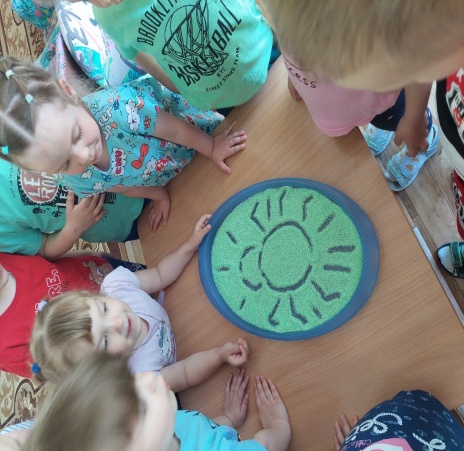 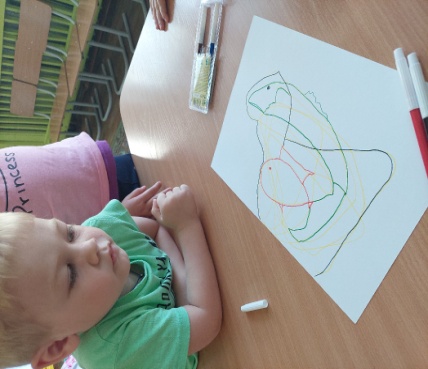 Волшебное  превращение Для этого упражнения подходит песок, манная крупа (возможно окрашенная в яркие краски), пшенная крупа, любой сыпучий материал, позволяющий сделать изображение пальцами или тоненькой палочкой.  Нарисуйте  круг  и  спросите  ребёнка, на  что  он  похож, а  затем  попросите  малыша  дорисовать   картинку  так, чтобы  стало  сразу  понятно, что это такое.  Фигуры для рисования могут быть любые, главное, чтобы  можно было бы дорисовать элементы и узнать образ.Рисование предметами окружающего пространства.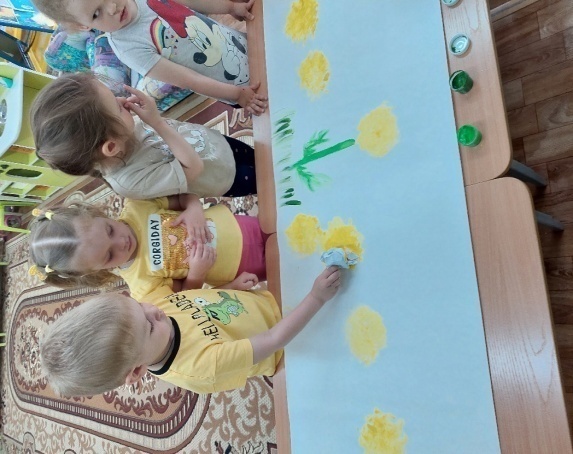 Можно рисовать мятой бумагой, губками, палочками, нитками, коктейльными соломинками. Выкладывать картины из камушков и  пробок от бутылок. Привлечение окружающих предметов служит знаком вовлеченности в творческую деятельность, успешности адаптационного процесса, возрастания самооценки, появления сил для выдвижения и отстаивания собственных идей.Пальчиковое рисование – часто используется педагогами дошкольных учреждений. Инструмент всегда под рукой. Что же происходит при использовании данного способа? Развитие сенсорно-перцептивной сферы,  воображения, фантазии, сплочение группы, спонтанное самовыражение, снятие эмоционального напряжения. 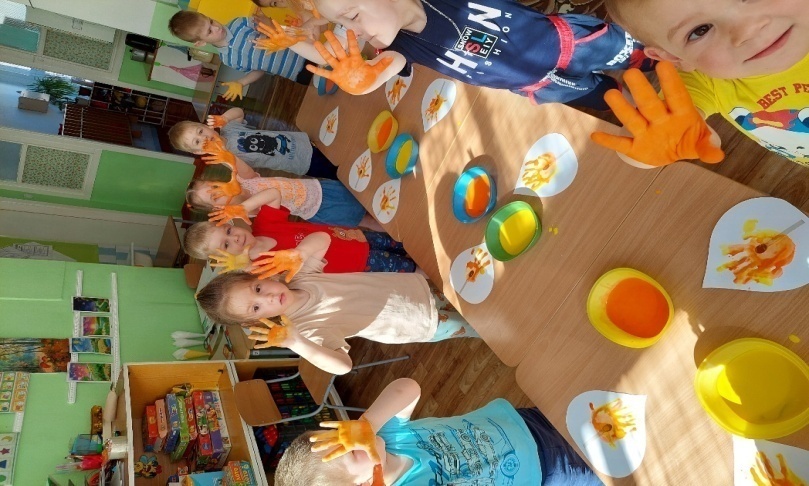 Техника проводится в индивидуальном и групповом режиме. Необходимые материалы: широкие блюдечки с гуашью,  плотная бумага любого цвета, салфетки. Ход работы: опускается в гуашь пальчик и наносит на бумагу точки, пятна  (в зависимости от замысла - рисование ягод, гроздей; хаотичное заполнение листа цветными пятнами - рисование настроения).Рисование круговДанная техника  помогает в работе с гиперактивными детьми.  Дошкольники заполняют лист бумаги кругами, с каждым нарисованном кругом ребенок становится спокойней, способен контролировать свое поведение, управлять эмоциями. Оформление группового пространства- минимузей  «Чудеса вокруг нас».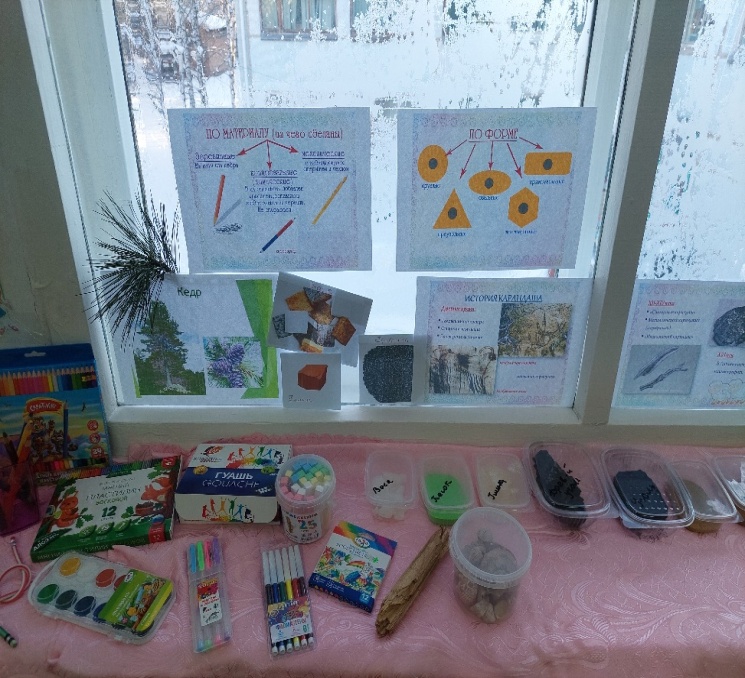 Экспонаты – предметы , с помощью которых можно изображать и использовать в рисовании: это карандаши разных цветов и изготовленные из разных материалов: восковые, пластиковые, обычные цветные: толстые и тонкие.Бумага разной текстуры: картон и тонкая писчая, плотная для рисования карандашами и рыхлая для рисования акварелью.  В минимузее собраны и вещества, которые необычны для рисования:  куркума, чай, кофе, йод, зеленка. Ребята проводили эксперименты: рисовали углем, мыльными пузырями, проверяли свойства бумаги.Для удобства и доступности мини-музей расположился на подоконнике. Активными участниками  пополнения экспонатами стали родители наших воспитанников. Использованные источники 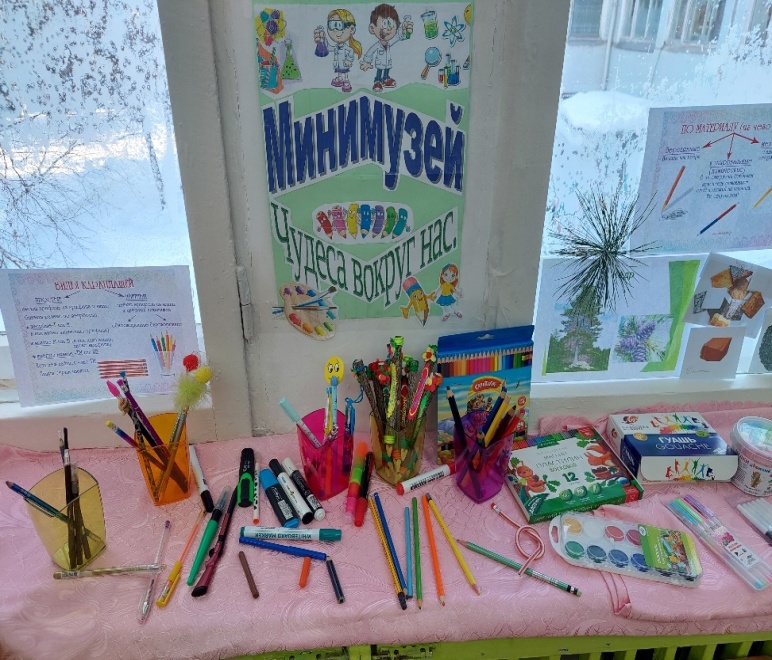 https://momjournal.ru/semya/zanyatiya-s-detmi/polza-risovaniya.html 